ПЕЧЕНІЗЬКА СЕЛИЩНА РАДА ЧУГУЇВСЬКОГО РАЙОНУ ХАРКІВСЬКОЇ ОБЛАСТІВИКОНАВЧИЙ КОМІТЕТ		  Р І Ш Е Н Н Я31 травня 2021 року                                                                                    № 41 Про надання одноразової адресної грошової допомогиРозглянувши заяви гр. Гончарової Лідії Іванівни вх.№ 02-24/1347 від 29.04.2021 року; гр.Лучко Віри Африканівни вх.№ 1381/33 від 05.05.2021 року; гр.Колій Наталії Володимирівни вх.№ 1388/33 від 05.05.2021 року; гр.Гелла Галини Дмитрівни вх.№ 1395/33 від 06.05.2021 року; гр.Шиповської Світлани Леонідівни вх.№ 1408/33 від 07.05.2021 року; гр.Хім’як Людмили Іванівни вх.№ 1410/33 від 07.05.2021 року; гр.Ківшар Людмили Василівни вх.№ 1459/33 від 12.05.2021 року; гр.Подорожної Віти Іванівни вх.№ 1460/33 від 12.05.2021 року; гр.Юрченко Тетяни Іванівни вх.№ 1463/33 від 12.05.2021 року; гр.Мелентьєвої Галини Леонідівни вх.№ 1488/33 від 14.05.2021 року; гр.Парасочка Галини Єлеківни вх.№1499/33 від 17.05.2021 року; гр.Мелентьєвої Марини Миколаївни вх.№1553/33 від 18.05.2021 року; гр.Коробкової Наталії Олегівни вх.№ 1565/33 від 18.05.2021 року; гр.Черкашиної Наталії Олексіївни вх.№1596/33 від 20.05.2021 року; гр.Крикун Тетяни Володимирівни вх.№ 1599/33 від 20.05.2021 року; гр.Крикуна Володимира Івановича вх.№ 1600/33 від 20.05.2021 року; гр.Переверзєва Володимира Миколайовича вх.№ 1608 від 21.05.2021 року; гр.Ківшаря Петра Івановича вх.№ 1625/33 від 24.05.2021 року; гр.Лісняк Ольги Володимирівни вх.№ 1633/33 від 24.05.2021 року; гр.Рубежанської Світлани Іванівни вх.№ 1643/33 від 25.05.2021; гр.Винник Надії Миколаївни вх.№ 1669/33 від 27.05.2021 року; гр. Черкашиної Світлани Володимирівни вх.№ 1680/33 від 28.05.2021, які опинилися в складній життєвій ситуації і потребують грошової допомоги, відповідно до Положення про надання одноразової адресної грошової допомоги громадянам населених пунктів Печенізької селищної ради, які опинилися в складній життєвій ситуації (за зверненнями до селищного голови), затвердженого рішенням VI сесії Печенізької селищної ради VIII скликання від 23.02.2021 року та згідно протоколу № 5 від 28.05.2021 року засідання комісії по соціальному забезпеченню при виконкомі Печенізької селищної ради, керуючись ст.ст. 28, 34 Закону України «Про місцеве самоврядування в Україні», виконавчий комітет Печенізької селищної ради, ВИРІШИВ:Надати одноразову адресну грошову допомогу на загальну суму 58,200  тис.грн. (п’ятдесят вісім тисяч двісті грн.) наступним мешканцям: гр.Гончаровій Лідії Іванівні надати грошову допомогу в сумі 2,0 тис.грн. ( дві тис.грн.) на відшкодування витрат на операцію; гр.Лучко Вірі Африканівні надати грошову допомогу в сумі 1,0 тис.грн. (одна тис.грн.) на часткове придбання дров;гр.Колій Наталії Вадимівні надати грошову допомогу в сумі 1,0 тис.грн. (одна тис.грн.) на часткове придбання дров;гр.Гелла Галині Дмитрівні надати грошову допомогу в сумі 5,0 тис.грн. (п’ять тис.грн.) на відшкодування витрат за лікування гострої респіраторної хвороби COVID-19;гр.Шиповській Світлані Леонідівні надати грошову допомогу в сумі 5,0 тис.грн. (п’ять тис.грн.) на відшкодування витрат за лікування гострої респіраторної хвороби COVID-19; гр.Хім’як Людмилі Іванівні надати грошову допомогу в сумі 5,0 тис.грн. (п’ять тис.грн.) на відшкодування витрат за лікування гострої респіраторної хвороби COVID-19; гр.Ківшар Людмилі Василівні надати грошову допомогу в сумі 5,0 тис.грн. (п’ять тис.грн.) на відшкодування витрат за лікування гострої респіраторної хвороби COVID-19;гр.Подорожній Віті Іванівні надати грошову допомогу  в сумі 5,0 тис.грн. (п’ять тис.грн.) на відшкодування витрат за лікування гострої респіраторної хвороби COVID-19;гр.Юрченко Тетяні Іванівні надати грошову допомогу в сумі 750,0 грн. ( сімсот п’ятдесят.грн.) на відшкодування витрат за лікування;гр.Мелентьєвій Галині Леонідівні надати грошову допомогу в сумі 1,0 тис.грн. (одна тис.грн.) на часткове придбання дров;гр.Парасочка Галині Єлеківні надати грошову допомогу в сумі 750,0 грн. ( сімсот п’ятдесят.грн.) на відшкодування витрат за лікування;гр.Мелентьєвій Марині Миколаївні надати грошову допомогу в сумі 1,0 тис.грн. (одна тис.грн.) на часткове придбання дров;гр. Коробковій Наталії Олегівні надати грошову допомогу в сумі 1,6 тис.грн. (одна тис. шістсот грн.) на поховання батька Самойленка Олега Васильовича;гр. Черкашиній Наталії Олексіївні надати грошову допомогу в сумі 750,0 грн. (сімсот п’ятдесят.грн.) на відшкодування витрат за лікування;гр.Крикун Тетяні Володимирівні надати грошову допомогу в сумі 5,0 тис.грн. (п’ять тис.грн.) на відшкодування витрат за лікування гострої респіраторної хвороби COVID-19;гр.Крикуну Володимиру Івановичу надати грошову допомогу в сумі 5,0 тис.грн. (п’ять тис.грн.) на відшкодування витрат за лікування гострої респіраторної хвороби COVID-19;гр.Переверзєву Володимиру Миколайовичу надати грошову допомогу в сумі 750,0 грн. (сімсот п’ятдесят.грн.) на відшкодування витрат за лікування;гр.Ківшарю Петру Івановичу надати грошову допомогу в сумі 2,0 тис.грн. ( дві тис.грн.) на відшкодування витрат на операцію;гр.Лісняк Ользі Володимирівні надати грошову допомогу в сумі 5,0 тис.грн. (п’ять тис.грн.) на відшкодування витрат за лікування гострої респіраторної хвороби COVID-19;гр.Рубежанській Світлані Іванівні надати грошову допомогу в сумі 1,6 тис.грн. (одна тис. шістсот грн.) на поховання чоловіка Рубежанського Олександра Петровича;гр.Винник Надії Миколаївні надати грошову допомогу в сумі 2,0 тис.грн. (дві тис.грн.) на відшкодування витрат за лікування;гр. Черкашиній Світлані Володимирівні надати грошову допомогу в сумі 2,0 тис.грн. (дві тис.грн.) на відшкодування витрат на операцію.2.Начальнику відділу бухгалтерського обліку та звітності - головному бухгалтеру Печенізької селищної ради (Трушкіній Н.В.) перерахувати грошову допомогу на поточні рахунки заявників в межах кошторисних призначень передбачених у селищному бюджеті на 2021 рік.3.Контроль за виконанням рішення покласти на комісію по соціальному забезпеченню при виконавчому комітеті Печенізької селищної ради.Голова виконавчого комітетуПеченізької селищної ради                                    	                    Олександр ГУСАРОВ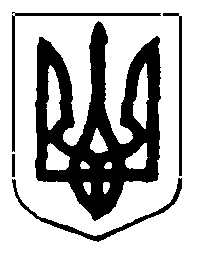 